№ п/пНаименование товараЕд. изм.Кол-воТехнические, функциональные характеристикиТехнические, функциональные характеристики№ п/пНаименование товараЕд. изм.Кол-воПоказатель (наименование комплектующего, технического параметра и т.п.)Описание, значение1.Скамья №30"Кораблик"СК-30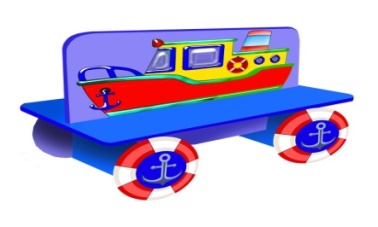 шт.11.Скамья №30"Кораблик"СК-30шт.1Высота  (мм) 8001.Скамья №30"Кораблик"СК-30шт.1Длина  (мм)12201.Скамья №30"Кораблик"СК-30шт.1Ширина  (мм)6201.Скамья №30"Кораблик"СК-30шт.1Применяемые материалы Применяемые материалы 1.Скамья №30"Кораблик"СК-30шт.1Сиденье В кол-ве 1шт. выполнено из водостойкой фанеры марки ФСФ сорт 1/2 толщиной 18 мм. с покраской полиуретановой краской.  Все углы фанеры закругленные, радиус 20 мм, ГОСТ Р 52169-2012.1.Скамья №30"Кораблик"СК-30шт.1СпинкаВ кол-ве 1шт., выполнена из влагостойкой фанеры толщиной 18мм с наклейкой в виде "Кораблика".1.Скамья №30"Кораблик"СК-30шт.1КолесаВ кол-ве 4шт., выполнены  из водостойкой фанеры марки ФСФ сорт 1/2 толщиной 18 мм., с декоративной наклейкой в виде "Якоря".1.Скамья №30"Кораблик"СК-30шт.1Закладная для бетонирования В кол-ве 4 шт.  изготовлены из листовой стали толщиной 2мм и металлического уголка 30х30мм толщиной стенки 2мм, закладная заканчивается монтажным фланцем, выполненным из стали толщиной 2мм, которые бетонируются в землю.1.Скамья №30"Кораблик"СК-30шт.1МатериалыВлагостойкая ламинированная фанера  марки ФСФ сорт 2/2, все торцы фанеры закругленные, радиус 20мм, ГОСТ Р 52169-2012 Детали из фанеры имеют полиакрилатное покрытие, специально предназначено для применения на детских площадках, стойко к сложным погодным условиям, истиранию, устойчиво к воздействию ультрафиолета и влаги. Металл покрашен термопластичной порошковой краской. Заглушки пластиковые, цветные. Все метизы оцинкованы.